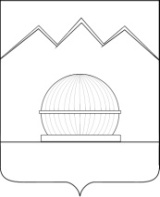 СОВЕТ ЯРОСЛАВСКОГО СЕЛЬСКОГО ПОСЕЛЕНИЯМОСТОВСКИЙ РАЙОН РЕШЕНИЕ			 от 29.03.2018                                                        № 181ст-ца ЯрославскаяОб утверждении Положения о представительских расходахорганов местного самоуправления Ярославского сельского поселенияМостовского района в связи с проведением протокольныхи иных официальных мероприятий3 апреля. Номер спецвыпуска 25 (11252В соответствии с пунктом 8 части 10 статьи 35 Федерального закона от 06.10.2003 года № 131-ФЗ «Об общих принципах организации местного самоуправления в Российской Федерации», части 2 статьи 264 Налогового Кодекса РФ, Устава Ярославского сельского поселения Мостовского района, Совет Ярославского сельского поселения Мостовского района р е ш и л 1. Утвердить Положение о представительских расходах органов местного самоуправления Ярославского сельского поселения Мостовского района, в связи с проведением протокольных и иных официальных мероприятий согласно приложению.2. Общему отделу администрации Ярославского сельского поселения Мостовского района (Мустафина) обеспечить опубликование настоящее решение в районной газете «Предгорье» и размещение на официальном сайте администрации Ярославского сельского поселения в информационно-телекоммуникационной сети «Интернет».	3. Контроль по исполнению настоящего решения возложить на комиссию по бюджету, финансам, налогам и экономике Совета Ярославского сельского поселения Мостовского района (Волкова Н.В.).4.Настоящее решение вступает в силу со дня его официального опубликования.Глава Ярославскогосельского поселения                                                                           А.Ю.СубботинПРИЛОЖЕНИЕУТВЕРЖДЕНОрешением Совета Ярославскогосельского поселенияМостовского районаот __________ №____ПОЛОЖЕНИЕо представительских расходах органов местного самоуправления Ярославского сельского поселения Мостовского района, в связи с проведением протокольных и иных официальных мероприятийОбщие положенияНастоящим Положением устанавливается муниципальное правовое регулирование по вопросам организационного и материального обеспечения деятельности органов местного самоуправления Ярославского сельского поселения Мостовского района, являющихся юридическими лицами, в части формирования и финансового обеспечения представительских расходов в связи с проведением протокольных и иных официальных мероприятий.Правовой основой для муниципального правового регулирования, установленного настоящим Положением, являются:1. Федеральный закон от 06.10.2003 № 131-Ф3 «Об общих принципах организации местного самоуправления в Российской Федерации»:2.Устав Ярославского сельского поселения Мостовского района.3. Бюджетный кодекс Российской Федерации от 31.07.1998 № 145-ФЗ.4. Налоговый кодекс Российской Федерации (часть вторая) от 05.08.2000 № 117-ФЗ.Для целей реализации Положения используются следующие основные понятия:- представительские расходы - это расходы органов местного самоуправления Ярославского сельского поселения Мостовского района на официальный прием и (или) обслуживание представителей других организаций, участвующих в переговорах в целях установления и (или) поддержания взаимного сотрудничества, а также участников, прибывших для участия в мероприятиях, независимо от места проведения указанных мероприятий. К представительским расходам относятся расходы на проведение официального приема (завтрака, обеда или иного аналогичного мероприятия) для указанных лиц, а также официальных лиц, участвующих в переговорах, транспортное обеспечение доставки этих лиц к месту проведения представительского мероприятия и (или) заседания и обратно, буфетное обслуживание во время переговоров, оплата услуг переводчиков, не состоящих в штате налогоплательщика, по обеспечению перевода во время проведения представительских мероприятий;официальные лица – лица, являющиеся представителями организации, имеющие представленные организацией полномочия на участие в официальных мероприятиях и подписание официальных документов;- органы местного самоуправления Ярославского сельского поселения Мостовского района: Совет Ярославского сельского поселения Мостовского района, глава Ярославского сельского поселения Мостовского района, администрация Ярославского сельского поселения Мостовского района.В случае противоречия (коллизии) муниципального правового регулирования, установленного настоящим Положением, нормативным правовым актам, имеющим большую юридическую силу, в том числе и тем, которые вступили в силу после введения в действие настоящего Положения, применяется правовое регулирование, установленное нормативными правовыми актами, имеющими большую юридическую силу.Понятия и термины, используемые в настоящем Положении, применяются в значении, установленном федеральными законами и принятыми в соответствии с ними нормативными правовыми актами Российской Федерации, законами и иными нормативными правовыми актами Краснодарского края, муниципальными правовыми актами.Понятие протокольного мероприятия. Организация проведения протокольных и иных официальных мероприятий.Мероприятие (независимо от статуса его организатора) является протокольным в том случае, если участвующие в нем должностные лица, замещающие муниципальные должности или должности муниципальной службы в органах местного самоуправления Ярославского сельского поселения Мостовского района выступают от имени Ярославского сельского поселения Мостовского района и (или) от имени органов местного самоуправления Ярославского сельского поселения Мостовского района.2. Не является официальным мероприятие, участвуя в котором лица, указанные в части 1 настоящей статьи, действуют как частные лица и безотносительно к своему должностному положению в органах местного самоуправления Ярославского сельского поселения Мостовского района. Проведение органами местного самоуправления Ярославского сельского поселения Мостовского района протокольных и иных официальных мероприятий осуществляется в соответствии с программами проведения таких мероприятий, которые составляются по форме, приведенной в приложении № 1 к настоящему Положению, и утверждается:-решением Совета Ярославского сельского поселения Мостовского района - в случае, если организатором мероприятия является Совет Ярославского сельского поселения Мостовского района;-распоряжением администрации Ярославского сельского поселения Мостовского района - в случае, если организатором мероприятия является администрация Ярославского сельского поселения Мостовского района.Состав представительских расходов, связанных с проведением протокольных и иных официальных мероприятий1. Для целей применения настоящего Положения к представительским расходам относятся расходы органов местного самоуправления Ярославского сельского поселения Мостовского района на официальный прием и (или) обслуживание представителей (делегаций) органов государственной власти, органов местного самоуправления, других участников официальных мероприятий, независимо от места проведения указанных мероприятий.К представительским расходам относятся расходы на проведение официального приема (завтрака, обеда, ужина и иного аналогичного мероприятия) для лиц, участвующих в официальных мероприятиях, буфетное обслуживание во время проведения таких мероприятий, оплата услуг внештатных переводчиков, привлеченных для обеспечения перевода при приеме иностранных делегаций.К представительским расходам не относятся расходы на организацию развлечений, отдыха, профилактики или лечения заболеваний.4. Формирование и финансовое обеспечение представительских и иныхрасходов, связанных с проведением протокольных и иныхофициальных мероприятийФормирование представительских и иных расходов, связанных с проведением официальных мероприятий, осуществляется на основе сметы таких расходов, которая составляется по форме, приведенной в приложении № 2 к настоящему Положению, и утверждается руководителем соответствующего органа местного самоуправления.Для нескольких однотипных официальных мероприятий может быть составлена и утверждена единая смета представительских и иных расходов, связанных с проведением таких мероприятий.2. Сметы представительских расходов, связанных с проведением официальных мероприятий, составляются должностными лицами соответствующих органов местного самоуправления Ярославского сельского поселения Мостовского района, которым в установленном порядке поручено организационное и материально-техническое обеспечение проведения таких мероприятий.3. Представительские расходы могут являться как самостоятельными доходами, так и частью расходов на проведение мероприятий в рамках принятых муниципальных программ Ярославского сельского поселения Мостовского района 4. Финансовое обеспечение представительских расходов, связанных с проведением официальных мероприятий, осуществляется за счет средств бюджета Ярославского сельского поселения Мостовского района, предусмотренных на обеспечение функционирования соответствующих органов местного самоуправления Ярославского сельского поселения Мостовского района и не может превышать 4 % от расходов на оплату труда муниципальных работников органов местного самоуправления Ярославского сельского поселения Мостовского района.5. Принятие обязательств, обусловливающих возникновение представительских расходов, связанных с проведением официальных мероприятий, осуществляется органами местного самоуправления Ярославского сельского поселения Мостовского района в соответствии бюджетным законодательством Российской Федерации и законодательством Российской Федерации о контрактной системе в сфере закупок товаров, работ, услуг для обеспечения государственных и муниципальных нужд.Отчетность по представительским расходам, связанным с проведением протокольных и иных официальных мероприятий1. Целевое расходование бюджетных средств на представительские и иные расходы, связанные с проведением официального мероприятия, подтверждается отчетом о проведении официального мероприятия, который составляется по форме, приведенной в приложении № 3 к настоящему Положению, а также авансовым расходом о расходовании средств - в случае выдачи таких средств материально- ответственному лицу в наличной форме.2. Отчеты, указанные в части 1 настоящей статьи, осуществляются лицами, ответственными за их подготовку, не позднее 7 рабочих дней, следующих за днем завершения соответствующего официального мероприятия, и утверждаются руководителем соответствующего органа местного самоуправления Ярославского сельского поселения Мостовского района.3. В случае, если для нескольких протокольных и иных официальных мероприятий была составлена и утверждена единая смета представительских расходов, связанных с проведением таких мероприятий, в срок не позднее 7 рабочих дней, следующих за днем завершения последнего из указанных в сметеофициальных мероприятий, составляется и утверждается единый отчет о проведении официальных мероприятий по соответствующей смете.Глава Ярославскогосельского поселения                                                                        А.Ю.СубботинПРИЛОЖЕНИЕ №1к Положению о представительскихрасходах органов местного самоуправления Ярославского сельского поселения Мостовского района, в связи с проведением протокольных и иных официальных мероприятийУТВЕРЖДАЮ______________________(должность)_____________________________(подпись, ФИО)«___» _______________ 20 ____ г.Программа проведения представительских мероприятий ____________________________________________________________(Наименование мероприятия)Организатор ________________________________________________________Цель проведения _____________________________________________________Дата проведения: с "____" __________ 20___ г. по "____" ________20___ г.Место проведения: ___________________________________________________Участники___________________________________________________________________________________________________________________________________________________________________________________________________     Должностные лица, ответственные за организационное и материально-техническое обеспечение:________________________________________________________________________________________________________________________________________Ответственное лицо: ________________/_________________Глава Ярославскогосельского поселения                                                                         А.Ю.СубботинПРИЛОЖЕНИЕ №2к Положению о представительскихрасходах органов местного самоуправления Ярославского сельского поселения Мостовского района, в связи с проведением протокольных и иных официальных мероприятийУТВЕРЖДАЮ______________________(должность)_____________________________(подпись, ФИО)«___» _______________ 20 ____ гСМЕТАпредставительских расходов на проведение мероприятий________________________________________________________Место проведения  ______________________"____" __________ 20___ г.Приглашенные лица в кол-ве ___________ чел.Официальные участники со стороны органа местного самоуправления ____ чел.Ответственное лицо: ________________/_________________Глава Ярославскогосельского поселения                                                                            А.Ю.СубботинПРИЛОЖЕНИЕ №3к Положению о представительскихрасходах органов местного самоуправления Ярославского сельского поселения Мостовского района, в связи с проведением протокольных и иных официальных мероприятийУТВЕРЖДАЮ______________________(должность)_____________________________(подпись, ФИО)«___» _______________ 20 ____ гОтчет о проведении_______________________________________________________(наименование одного или нескольких однотипных официальных мероприятий)Организатор ________________________________________________________Цель проведения _____________________________________________________Дата проведения: с "____" __________ 20___ г. по "____" ________20___ г.Место проведения: ___________________________________________________Участники___________________________________________________________________________________________________________________________________________________________________________________________________   Результаты (итоги) проведения и (или) участия в проведении официального мероприятия:_____________________________________________________________________________________________________________________________Сведения о размере и составе представительских и иных расходов, связанных с проведением и (или) участием в проведении мероприятия:  Ответственное лицо: ________________/_________________Глава Ярославскогосельского поселения                                                                        А.Ю.Субботин№ п/пПредставительские мероприятияДатаВремя1234№ п/пНаименование представительских расходов (состав расходов)Сумма (руб.) 1231234ИТОГО:                                                     № п/пНаименование расходовСумма расходовВид и реквизиты документов, подтверждающих расходы1234Итого:Итого: